Международный фестиваль-конкурс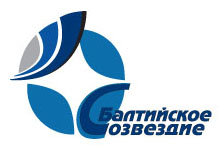 детского и молодежного творчества"БАЛтийское соЗВЕЗДие" тел ./факс: (812) 377 98 34,http://balzvezd.ruНП «АРТ НАВИГАЦИЯ»Эстрадный вокал№5-8 лет5-8 лет1Миловидова Милана и Горушкина София, г. Санкт-ПетербургРуководитель: Алеся ПопокЭстрадный вокал (ансамбль) категория 5-8 летД-32Яковлева Анна, Псковская областьРуководитель: Наталья ФедотоваЭстрадный вокал (соло) категория 5-8 летЛ-1Хворощева Арина, г. БелгородРуководитель: Диана СидельниковаЭстрадный вокал (соло) категория 5-8 летЛ-2Солдатова Валерия, МОУ ДОД «Школа эстрадного искусства «Маленькие звездочки», г. Тосно, Ленинградская областьРуководитель: Елена БондаренкоЭстрадный вокал (соло) категория 5-8 летЛ-2Солдатова Александра, Вокально-хореографическая студия «Поколение», г. ПетрозаводскРуководитель: Анна ХуттуненЭстрадный вокал (соло) категория 5-8 летЛ-3Минько Даниил, МОУ ДОД «Школа эстрадного искусства «Маленькие звездочки», г. Тосно, Ленинградская областьРуководитель: Елена БондаренкоЭстрадный вокал (соло) категория 5-8 летД-1Ненашева Мария, Студия эстрадной песни «Маленькие звездочки», Санкт-Петербург, г. КолпиноРуководитель: Елена БондаренкоЭстрадный вокал (соло) категория 5-8 летД-3Падерина Эвелина, Образцовый ансамбль современной детской песни «Звездный дождь», г. КрасноярскРуководитель,педагог: Ирина ГриневаПедагог, концертмейстер: Елена ПузановаЭстрадный вокал (соло) категория 5-8 летЛ-3Хамидович Фахир, солист ансамбля «Музыкальный серпантин», ДД(Ю)Т «У Вознесенского моста», г. Санкт-ПетербургРуководители: Дирижер ансамбля з.р.к. РФ Адясова С.В., педагог эстрадного вокала:  Ольга ЦерковниковаЭстрадный вокал (соло) категория 5-8 летД-3Курилова Анастасия, г. БелгородРуководитель: Диана СидельниковаЭстрадный вокал (соло) категория 5- 8 летЛ-3Коноченкова Дарья, Студия эстрадной песни «Маленькие звездочки», Санкт-Петербург, г. КолпиноРуководитель: Елена БондаренкоЭстрадный вокал (соло) категория 5-8 летД-2Анискина Арина, г. РязаньРуководитель: Ирина ЖимуляеваЭстрадный вокал (соло) категория 5-8 летД-3Мейер Николас, солист ансамбля «Музыкальный серпантин», ДД(Ю)Т «У Вознесенского моста», г. Санкт-ПетербургРуководители: Дирижер ансамбля з.р.к. РФ Адясова С.В., педагог эстрадного вокала:  Ольга ЦерковниковаЭстрадный вокал (соло) категория 5-8 летД-3Александрова Маргарита, Студия эстрадной песни «Маленькие звездочки», Санкт-Петербург, г. КолпиноРуководитель: Елена БондаренкоЭстрадный вокал (соло) категория 5-8 летД-1Дрожжина Диана, г. Санкт-ПетербургРуководитель: Борис ВоронцовЭстрадный вокал (соло) категория 5-8 летД-1Назирова Самира, Студия эстрадной песни «Маленькие звездочки», Санкт-Петербург, г. КолпиноРуководитель: Елена БондаренкоЭстрадный вокал (соло) категория 5-8 летЛ-1Вокальный ансамбль «Апрель», г. БелгородРуководитель: Диана СидельниковаЭстрадный вокал (ансамбль) категория 5-8 летЛ-3Дуэт «Колибри», МОУ ДОД «Школа эстрадного искусства «Маленькие звездочки», г. Тосно, Ленинградская областьРуководитель: Елена БондаренкоЭстрадный вокал (ансамбль) категория 5-8 летЛ-1Вокальный дуэт Хворощева Арина и Соловей Ангелина, г. БелгородРуководитель: Диана СидельниковаЭстрадный вокал (соло) категория 5-8 летД-2Курилова Анастасия, г. БелгородРуководитель: Спасова Е.П.Джазовый вокал (соло) категория 5-8 летЛ-3Падерина Эвелина, Образцовый ансамбль современной детской песни «Звездный дождь», г. КрасноярскРуководитель,педагог: Ирина ГриневаПедагог, концертмейстер: Елена ПузановаДжазовый вокал (соло) категория 5-8 летЛ-29-119-119-11Якушев Вадим, г. ПетрозаводскЭстрадный вокал (соло) категория 9-11 летЛ-1Гоняева Ульяна, г. Санкт-ПетербургРуководитель: Борис ВоронцовЭстрадный вокал (соло) категория 9-11 летЛ-3Мурашова Екатерина, г. ВладивостокРуководитель: Елена СабуроваЭстрадный вокал (соло) категория 9-11 летДиплом фестиваляАдыканова Милена, Образцовый коллектив детская эстрадная студия «Арлекино», Кузьмоловская ДШИ, Ленинградская областьРуководитель: з.р.к.РФ Людмила ЧижевскаяКонцертмейстер: Анатолий ЧижевскийЭстрадный вокал (соло) категория 9-11 летЛ-1Дроздова Анастасия, Вокально-хореографическая студия «Поколение», г. ПетрозаводскРуководитель: Анна ХуттуненЭстрадный вокал (соло) категория 9-11 летЛ-3Тимощук Дарья, г. ВладивостокРуководитель: Ольга АгафоноваЭстрадный вокал (соло) категория 9-11 лет- Диплом фестиваляКиргетова Ксения, Студия эстрадной песни «Маленькие звездочки», Санкт-Петербург, г. КолпиноРуководитель: Елена БондаренкоЭстрадный вокал (соло) категория 9-11 летД-2Шарова Александра, Образцовый коллектив детская эстрадная студия «Арлекино», Кузьмоловская ДШИ, Ленинградская областьРуководитель: з.р.к.РФ Людмила ЧижевскаяКонцертмейстер: Анатолий ЧижевскийЭстрадный вокал (соло) категория 9-11 летЛ-2Шлёнская Екатерина, г. ВладивостокРуководитель: Ольга АгафоноваЭстрадный вокал (соло) категория 9-11 летД-3Прус Анастасия, образцовый театр современного искусства «Этти детти», Красноярский Краевой дворец пионеров и школьников, г. КрасноярскРуководитель: Елена РумянцеваЭстрадный вокал (соло) категория 9-11 летДиплом фестиваляДегтярева Александра, р.п. Ольховка, Воронежская областьЭстрадный вокал (соло) категория 9-11 летД-3Кандыба Екатерина, МОУ ДОД «Школа эстрадного искусства «Маленькие звездочки», г. Тосно, Ленинградская областьРуководитель: Елена БондаренкоЭстрадный вокал (соло) категория 9-11 летД-2Свириденко Дарья, Образцовый ансамбль современной детской песни «Звездный дождь», г. КрасноярскРуководитель,педагог: Ирина ГриневаПедагог, концертмейстер: Елена ПузановаЭстрадный вокал (соло) категория 9-11 летЛ-2Третьяков Александр, Дом молодежи «Колпинец», Санкт-Петербург, КолпиноРуководитель: Вера РожковаЭстрадный вокал (соло) категория 9-11 летД-1Дмитриенко Иван, образцовый театр современного искусства «Этти детти», Красноярский Краевой дворец пионеров и школьников, г. КрасноярскРуководитель: Елена РумянцеваЭстрадный вокал (соло) категория 9-11 летЛ-2Тихонова Анна, г. РязаньРуководитель: Юлия ЯшноваЭстрадный вокал (соло) категория 9-11 летДиплом фестиваляКаркавин Илья, Образцовый ансамбль современной детской песни «Звездный дождь», г. КрасноярскРуководитель,педагог: Ирина ГриневаПедагог, концертмейстер: Елена ПузановаЭстрадный вокал (соло) категория 9-11 летЛ-1Меркушева Ирина, Образцовый ансамбль современной детской песни «Звездный дождь», г. КрасноярскРуководитель,педагог: Ирина ГриневаПедагог, концертмейстер: Елена ПузановаЭстрадный вокал (соло) категория 9-11 летДиплом фестиваляВалеева Анастасия, солистка ансамбля «Музыкальный серпантин», ДД(Ю)Т «У Вознесенского моста», г. Санкт-ПетербургРуководители: Дирижер ансамбля з.р.к. РФ Адясова С.В., педагог эстрадного вокала:  Ольга ЦерковниковаЭстрадный вокал (соло) категория 9-11 летДиплом фестиваляБедрина Екатерина, образцовый театр современного искусства «Этти детти», Краевой дворец пионеров и школьников, г. КрасноярскРуководитель: Елена РумянцеваЭстрадный вокал (соло) категория 9-11 летЛ-1Стурки Диана, г. РязаньРуководитель: Юлия ЯшноваЭстрадный вокал (соло) категория 9-11 летДиплом фестиваляБагина Анна, г. БелгородРуководитель: Диана СидельниковаЭстрадный вокал (соло) категория 9-11 летДиплом фестиваляЕлсукова Софья, образцовый театр современного искусства «Этти детти», Краевой дворец пионеров и школьников, г. КрасноярскРуководитель: Елена РумянцеваЭстрадный вокал (соло) категория 9-11 летДиплом фестиваляСнаткина Алена, г. РязаньРуководитель: Юлия ЯшноваЭстрадный вокал (соло) категория 9-11 летЛ-3Апполинариева Екатерина, коллектив эстрадной песни «Мечта», г. СеверодвинскРуководитель: Ольга ЗайковаЭстрадный вокал (соло) категория 9-11 летД-1Вокальный дуэт Багина Анна и Коваленко Анастасия, г. БелгородРуководитель: Диана СидельниковаЭстрадный вокал (ансамбль) категория 9-11 летД-3Вокальный дуэт Быкова Марина и Оспищева Кристина, г. БелгородРуководитель: Диана СидельниковаЭстрадный вокал (ансамбль) категория 9-11 летДиплом фестиваляВокально-эстрадная студия «Апрель», п. Тельмана, Ленинградская областьРуководитель: Елена КондратьеваЭстрадный вокал (ансамбль) категория 9-11 летДиплом фестиваляАнсамбль «Незабудки», Студия эстрадной песни «Маленькие звездочки», Санкт-Петербург, г. КолпиноРуководитель: Елена БондаренкоЭстрадный вокал (ансамбль) категория 9-11 летД-1Вокальный ансамбль «Апрель», г. БелгородРуководитель: Диана СидельниковаЭстрадный вокал (соло) категория  9-11 летД-2Вокальный ансамбль Елсукова Софья,Бедрина Екаиерина и Дмитиенко Иван, Образцовый театр современного искусства «Этти детти», Краевой дворец пионеров и школьников, г. КрасноярскРуководитель: Елена РумянцеваЭстрадный вокал (ансамбль) категория 9-11 летЛ-1Меркушева Ирина, Образцовый ансамбль современной детской песни «Звездный дождь», г. КрасноярскРуководитель,педагог: Ирина ГриневаПедагог, концертмейстер: Елена ПузановаДжазовый  вокал (соло) категория 9-11 летД-2Свириденко Дарья, Образцовый ансамбль современной детской песни «Звездный дождь», г. КрасноярскРуководитель,педагог: Ирина ГриневаПедагог, концертмейстер: Елена ПузановаДжазовый вокал (соло) категория 9-11 летД-112-1412-1412-14Авдюничева Ульяна, солистка ансамбля «Музыкальный серпантин», ДД(Ю)Т «У Вознесенского моста», г. Санкт-ПетербургРуководители: Дирижер ансамбля з.р.к. РФ Адясова С.В., педагог эстрадного вокала:  Ольга ЦерковниковаЭстрадный вокал (соло) категория 12-14 летД-2Антонова Валерия, Вокально-хореографическая студия «Поколение», г. ПетрозаводскРуководитель: Анна ХуттуненЭстрадный вокал (соло) категория 12-14 летД-1Цапко Софья, г. Южно-СахалинскРуководитель: Евгения ЧубичЭстрадный вокал (соло) категория 12-14 летД-3Игнатова Анастасия, г. Южно-СахалинскРуководитель: Евгения ЧубичЭстрадный вокал (соло) категория 12-14 летД-3Моцюк Тимофей, Образцовый коллектив детская эстрадная студия «Арлекино», Кузьмоловская ДШИ, Ленинградская областьРуководитель: з.р.к.РФ Людмила ЧижевскаяКонцертмейстер: Анатолий ЧижевскийЭстрадный вокал (соло) категория 12-14 летД-1Морозова Юлия, г. Южно-СахалинскРуководитель: Евгения ЧубичЭстрадный вокал (соло) категория 12-14 летД-3Калтахчян Марижан, Вокально-хореографическая студия «Поколение», г. ПетрозаводскРуководитель: Анна ХуттуненЭстрадный вокал (соло) категория 12-14 летЛ-3Савина Анастасия, г. Южно-СахалинскРуководитель: Евгения ЧубичЭстрадный вокал (соло) категория 12-14 летД-1Федоришкина Анна, МОУ ДОД «Школа эстрадного искусства «Маленькие звездочки», г. Тосно, Ленинградская областьРуководитель: Елена БондаренкоЭстрадный вокал (соло) категория 12-14 летД-1Хомич Екатерина, Студия эстрадной песни «Маленькие звездочки», Санкт-Петербург, г. КолпиноРуководитель: Елена БондаренкоЭстрадный вокал (соло) категория 12-14 летД-3Ряйккенен Даниил, Вокально-хореографическая студия «Поколение», г. ПетрозаводскРуководитель: Анна ХуттуненЭстрадный вокал (соло) категория 12-14 летД-2Дегтярева Виктория, г. Южно-СахалинскРуководитель: Евгения ЧубичЭстрадный вокал (соло) категория 12-14 летД-1Закревская Дарья, солистка ансамбля «Музыкальный серпантин», ДД(Ю)Т «У Вознесенского моста», г. Санкт-ПетербургРуководители: Дирижер ансамбля з.р.к. РФ Адясова С.В., педагог эстрадного вокала: Ольга ЦерковниковаЭстрадный вокал (соло) категория 12-14 летД-3Мартынова Екатерина, МОУ ДОД «Школа эстрадного искусства «Маленькие звездочки», г. Тосно, Ленинградская областьРуководитель: Елена БондаренкоЭстрадный вокал (соло) категория 12-14 летД-2Апполинариева Елизавета, коллектив эстрадной песни «Мечта», г. СеверодвинскРуководитель: Ольга ЗайковаЭстрадный вокал (соло) категория 12-14 летД-1Яцына Анастасия, Образцовый коллектив детская эстрадная студия «Арлекино», Кузьмоловская ДШИ, Ленинградская областьРуководитель: з.р.к.РФ Людмила ЧижевскаяКонцертмейстер: Анатолий ЧижевскийЭстрадный вокал (соло) категория 12-14 летЛ-3Ионова Софья, г. РязаньРуководитель: Юлия ЯшноваЭстрадный вокал (соло) категория 12-14 летДиплом фестиваляНикольская Юлия, Студия эстрадной песни «Маленькие звездочки», Санкт-Петербург, г. КолпиноРуководитель: Елена БондаренкоЭстрадный вокал (соло) категория 12-14 летД-2Ильичев Елисей, г. РязаньРуководитель: Ирина ЖимуляеваЭстрадный вокал (соло) категория 12-14 летД-1Кученева Елена, г. РязаньРуководитель: Ирина ЖимуляеваЭстрадный вокал (соло) категория 12-14 летЛ-3Азарова Яна, г. БелгородРуководитель: Диана СидельниковаЭстрадный вокал (соло) категория 12-14 летДиплом фестиваляТрусова Алла, г.  РязаньРуководитель: Юлия ЯшноваЭстрадный вокал (соло) категория 12-14 летЛ-1Морозова Юлия, Игнатова Анастасия, г. Южно-СахалинскРуководитель: Евгения ЧубичЭстрадный вокал (ансамбль) категория 12-14 летДиплом фестиваляАпполинариева Анна, г. СеверодвинскРуководитель: Наталья КопалинаЭстрадный вокал (соло) категория 12-14 летЛ-2Дмитриенко Валерия, Театр современного искусства «Этти детти», Красноярский Краевой дворец пионеров и школьников, г. КрасноярскРуководитель: Елена РумянцеваЭстрадный вокал (соло) категория 12-14 летД-2Трио: Свириденко Дарья,Меркушева Ирина, Каменщикова  Дарья, Образцовый ансамбль современной детской песни «Звездный дождь», г. КрасноярскРуководитель,педагог: Ирина ГриневаПедагог,концертмейстер: Елена ПузановаЭстрадный вокал(ансамбль) 12-14 летЛ-2Дуэт «Гармония», МОУ ДОД «Школа эстрадного искусства «Маленькие звездочки», г. Тосно, Ленинградская областьРуководитель: Светлана ПлясуноваЭстрадный вокал (ансамбль) категория 12-14 летД-3Вокальный дуэт Азарова Яна и Могунова Екатерина, г. БелгородРуководитель: Диана СидельниковаЭстрадный вокал (ансамбль) категория 12-14 летЛ-2Шоу группа «Сказка», МОУ ДОД «Школа эстрадного искусства «Маленькие звездочки», г. Тосно, Ленинградская областьРуководитель: Елена БондаренкоШоу группа  категория средняя группаЛ-1Трио «Родные голоса», коллектив эстрадной песни «Мечта», г. СеверодвинскРуководитель: Ольга ЗайковаЭстрадный вокал (ансамбль) категория 12-14 летЛ-2Дуэт Моцюк Тимофей и Яцына Анастасия, Образцовый коллектив детская эстрадная студия «Арлекино», Кузьмоловская ДШИ, Ленинградская областьРуководитель: з.р.к.РФ Людмила ЧижевскаяКонцертмейстер: Анатолий ЧижевскийЭстрадный вокал (ансамль) категория 12-14 летДиплом фестиваляВокальный ансамбль «Конфетти», г. БелгородРуководитель: Диана СидельниковаЭстрадный вокал (соло) категория 12-14 летЛ-1Ильичев Елисей, г. РязаньРуководитель: Ирина ЖимуляеваДжазовый вокал (соло) категория 12-14 летЛ-3Дегтярева Виктория, г. Южно-СахалинскРуководитель: Евгения ЧубичДжазовый вокал (соло) категория 12-14 летД-1Морозова Юлия, г. Южно-СахалинскРуководитель: Евгения ЧубичДжазовый вокал (соло) категория 12-14 летД-3Вокальный ансамбль «Конфетти», г. БелгородРуководитель: Диана СидельниковаДжазовый вокал (соло) категория 12-14 летД-115-18 лет15-18 лет15-18 летГолубев Владимир, Студия эстрадной песни «Маленькие звездочки», Санкт-Петербург, г. КолпиноРуководитель: Елена БондаренкоЭстрадный вокал (соло) категория 15-18 летДиплом фестиваляВолничева Елена, Вокально-хореографическая студия «Поколение», г. ПетрозаводскРуководитель: Анна ХуттуненЭстрадный вокал (соло) категория 15-18 летДиплом фестиваляТокмакова Кристина, г. РязаньРуководитель: Юлия ЯшноваЭстрадный вокал (соло) категория 15- 18 летД-2Коробейникова Анастасия, г. БелгородРуководитель: Диана СидельниковаЭстрадный вокал (соло) категория 15-18 летД-3Попова Яна, Театр современного искусства «Этти детти», Краевой дворец пионеров и школьников, г. КрасноярскРуководитель: Юлия БродниковаЭстрадный вокал (соло) категория 15-18 летЛ-1Дегтярева Марина, Вокально-хореографическая студия «Поколение», г. ПетрозаводскРуководитель: Анна ХуттуненЭстрадный вокал (соло) категория 15-18 летД-1Степаниденко Диана, г. БелгородРуководитель: Валентина АндриевскаяЭстрадный вокал (соло) категория 15-18 летЛ-2Богатов Дмитрий, г. РязаньРуководитель: Юлия ЯшноваЭстрадный вокал (соло) категория 15-18 летЛ-3Пакина Варвара, Вокально-хореографическая студия «Поколение», г. ПетрозаводскРуководитель: Анна ХуттуненЭстрадный вокал (соло) категория 15-18 летЛ-3Ёркина Анастасия, г. РязаньРуководитель: Маргарита МарчуковаЭстрадный вокал (соло) категория 15-18 летД-1Береговенко Юлия, г. КемеровоРуководитель: Наталья ВингертерЭстрадный вокал (соло) категория 15-18 летЛ-2Карпов Александр, МОУ ДОД «Школа эстрадного искусства «Маленькие звездочки», г. Тосно, Ленинградская областьРуководитель: Елена БондаренкоЭстрадный вокал (соло) категория 15-18 летЛ-2Ершова Ирина, Вокально-хореографическая студия «Поколение», г. ПетрозаводскРуководитель: Анна ХуттуненЭстрадный вокал (соло) категория 15-18 летД-1Бурмистрова Дарья, г. РязаньРуководитель: Юлия ЯшноваЭстрадный вокал (соло) категория 15-18 летД-3Красовских Александра, г. КемеровоРуководитель: Наталья ВингертерЭстрадный вокал (соло) категория 15-18 летЛ-1Каменщикова Дарья, Образцовый ансамбль современной детской песни «Звездный дождь», г. КрасноярскРуководитель,педагог: Ирина ГриневаПедагог, концертмейстер: Елена ПузановаЭстрадный  вокал (соло) категория 15-18 летЛ-3Кочоян Арменуи, г. РязаньРуководитель: Маргарита МарчуковаЭстрадный вокал (соло) категория 15-18 летЛ-1Болдырева Софья, Образцовый ансамбль современной детской песни «Звездный дождь», г. КрасноярскРуководитель,педагог: Ирина ГриневаПедагог, концертмейстер: Елена ПузановаЭстрадный  вокал (соло) категория  15-18 летЛ-3Костикова Ксения, г. КемеровоРуководитель: Наталья ВингертерЭстрадный вокал (соло) категория 15-18 летЛ-2Кваснюк Александра, Вокально-хореографическая студия «Поколение», г. ПетрозаводскРуководитель: Анна ХуттуненЭстрадный вокал (соло) категория 15-18 летЛ-2Зуева Дарья, Образцовый ансамбль современной детской песни «Звездный дождь», г. КрасноярскРуководитель,педагог: Ирина ГриневаПедагог, концертмейстер: Елена ПузановаЭстрадный  вокал (соло) категория 15-18 летД-1Елисеева Юлия, г. ТомскРуководитель: Александр СайбединовЭстрадный вокал (соло) категория 15-18 летД-1Бричаг Диана, Образцовый ансамбль современной детской песни «Звездный дождь», г. КрасноярскРуководитель,педагог: Ирина ГриневаПедагог, концертмейстер: Елена ПузановаЭстрадный вокал (соло) категория 15-18 летЛ-3Грибанов Иван, г. РязаньРуководитель: Юлия ЯшноваЭстрадный вокал (соло) категория 15-18 летЛ-3Климцова Ирина, Образцовый ансамбль современной детской песни «Звездный дождь», г. КрасноярскРуководитель,педагог: Ирина ГриневаПедагог, концертмейстер: Елена ПузановаЭстрадный вокал (соло) категория 15-18 летД-1Воронцова Юлия, Образцовый ансамбль современной детской песни «Звездный дождь», г. КрасноярскРуководитель: Ирина ГриневаПедагог, концертмейстер: Елена ПузановаЭстрадный  вокал (соло) категория 15-18 летЛ-1Ющенко Юлия, Образцовый ансамбль современной детской песни «Звездный дождь», г. КрасноярскРуководитель: Ирина ГриневаПедагог, концертмейстер: Елена ПузановаЭстрадный вокал (соло) категория 15-18 летД-3Одерий Кристина, г. Южно-СахалинскРуководитель: Евгения ЧубичЭстрадный вокал (соло) категория 15-18 летД-2Попова Ксения, Арт-Студия «Флорес», г.КолпиноРуководитель: Татьяна СемченковаЭстрадный вокал (соло) 15-18 летД-3Дуэт Коробейникова Анастасия и Степаниденко Диана, г. БелгородРуководитель: Диана СидельниковаЭстрадный вокал (ансамбль) категория 15-18 летД-2Квинтет Воронцова Юлия, Болдырева Софья, Зуева Дарья, Бричаг Диана, Климцова Ирина, Образцовый ансамбль современной детской песни «Звездный дождь», г. КрасноярскРуководитель,педагог: Ирина ГриневаПедагог, концертмейстер: Елена ПузановаЭстрадный вокал (ансамбль) категория 15-18 летЛ-1Дуэт Анастасия и Валерия Юрины, г. Каменск-Уральский, Свердловская областьРуководитель: Светлана ЯковаЭстрадный вокал (ансамбль) категория 15-18 летЛ-3Ершова  Ирина, Пакина Варвара, Вокально-хореографическая студия «Поколение», г. ПетрозаводскРуководитель: Анна ХуттуненЭстрадный вокал (ансамбль) категория 15-18 летД-1Елисеева Юлия, г. ТомскРуководитель: Александр СайбединовДжазовый вокал (соло) категория 15-18 летД-3Каменщикова Дарья, Образцовый ансамбль современной детской песни «Звездный дождь», г. КрасноярскРуководитель,педагог: Ирина ГриневаПедагог, концертмейстер: Елена ПузановаДжазовый вокал (соло) категория 15-18 летД-3Бричаг Диана, Образцовый ансамбль современной детской песни «Звездный дождь», г. КрасноярскРуководитель,педагог: Ирина ГриневаПедагог, концертмейстер: Елена ПузановаДжазовый вокал (соло) категория 15-18 летД-2Красовских Александра, г. КемеровоРуководитель: Наталья ВингертерДжазовый вокал (соло) категория 15-18 летЛ-1Климцова Ирина, Образцовый ансамбль современной детской песни «Звездный дождь», г. КрасноярскРуководитель,педагог: Ирина ГриневаПедагог, концертмейстер: Елена ПузановаДжазовый вокал (соло) категория 15-18 летДиплом фестиваляКостикова Ксения, г. КемеровоРуководитель: Наталья ВингертерДжазовый  вокал (соло) категория 15-18 летЛ-3Воронцова Юлия, Образцовый ансамбль современной детской песни «Звездный дождь», г. КрасноярскРуководитель,педагог: Ирина ГриневаПедагог, концертмейстер: Елена ПузановаДжазовый вокал (соло) категория 15-18 летЛ-3Ющенко Юлия, Образцовый ансамбль современной детской песни «Звездный дождь», г. КрасноярскРуководитель,педагог: Ирина ГриневаПедагог, концертмейстер: Елена ПузановаДжазовый вокал (соло) категория 15-18 летД-1Береговенко Юлия, г. КемеровоРуководитель: Наталья ВингертерДжазовый  вокал (соло) категория 15-18 летЛ-3Зуева Дарья, Образцовый ансамбль современной детской песни «Звездный дождь», г. КрасноярскРуководитель,педагог: Ирина ГриневаПедагог, концертмейстер: Елена ПузановаДжазовый вокал (соло) категория 15-18 летД-1Степаниденко Диана, г. БелгородРуководитель: Валентина АндриевскаяДжазовый вокал (соло) категория 15-18 летЛ-3Болдырева Софья, Образцовый ансамбль современной детской песни «Звездный дождь», г. КрасноярскРуководитель,педагог: Ирина ГриневаПедагог, концертмейстер: Елена ПузановаДжазовый вокал (соло) категория 15-18 летЛ-319-22 лет19-22 лет19-22 летКобзарева Дарья, г. КемеровоРуководитель: Наталья ВингертерЭстрадный вокал (соло) категория 19-22 летЛ-1Гришина Анастасия, г. РязаньРуководитель: Вероника КокореваЭстрадный вокал (соло) категория 19-22 летЛ-1Макеева Ирина, г. КемеровоРуководитель: Наталья ВингертерЭстрадный вокал (соло) категория 19-22 летЛ-1Василькова Дарья, г. Ростов-на-ДонуРуководитель: Ирина КрыжановскаяЭстрадный вокал (соло) категория 19-22 летЛ-2Бондарь Ксения, г. КемеровоРуководитель: Наталья ВингертерЭстрадный вокал (соло) категория 19-22 летЛ-1Формальнова Виктория, г. КемеровоРуководитель: Наталья ВингертерЭстрадный вокал (соло) категория 19-22 летЛ-2Бирева Анна, г. РязаньРуководитель: Юлия ЯшноваЭcтрадный вокал (соло) категория 19-22 летЛ-3Гец Анастасия, г. КемеровоРуководитель: Наталья ВингертерЭстрадный вокал (соло) категория 19-22 летЛ-1Макеева Ирина, г. КемеровоРуководитель: Наталья ВингертерДжазовый вокал (соло) категория 19-22 летЛ-1Кобзарева Дарья, г. КемеровоРуководитель: Наталья ВингертерДжазовый вокал (соло) категория 19-22 летЛ-1Гец Анастасия, г. КемеровоРуководитель: Наталья ВингертерДжазовый вокал (соло) категория 19-22 летЛ-2Василькова Дарья, г. Ростов-на-ДонуРуководитель: Ирина КрыжановскаяДжазовый вокал (соло) категория 19-22 летЛ-2Бондарь Ксения, г. КемеровоРуководитель: Наталья ВингертерДжазовый  вокал (соло) категория  19-22 летЛ-1Волков Андрей , г.Ростов-на-ДонуРуководитель: Наталия СладковскаяЭстрадный вокал(соло) категория 19-22 летД-3Мануйлов Максим, г. Ростов-на-ДонуРуководитель: Наталия СладковскаяЭстрадный вокал (соло) категория 19-22 летД-3Диденко Сергей, г. Ростов-на-ДонуРуководитель: Наталия СладковскаяЭстрадный вокал (соло) категория 19-22 летД-123-30 лет23-30 лет23-30 летКолесникова Наталья, г. Ростов-на-ДонуРуководитель: Наталия СладковскаяЭстрадный вокал (соло) категория 23-30 летДиплом фестиваляЯшнова Юлия, г.  РязаньЭстрадный вокал (соло) категория 23-30 летЛ-1Хуттунен Иван, Пустовалова Олеся, Вокально-хореографическая студия «Поколение», г. ПетрозаводскРуководитель: Анна ХуттуненЭстрадный вокал (ансамбль) категория смешанная группаД-3Вокальный квинтет «Эва», г. КемеровоРуководитель: Наталья ВингертерДжазовый вокал (ансамбль) категория смешанная группаЛ-1Образцовый ансамбль современной детской песни «Звездный дождь», г.КрасноярскРуководитель,педагог:Ирина ГриневаПедагог,концертмейстер: Елена ПузановаЭстрадный вокал(ансамбль),категория смешанная группаЛ-2Вокальный ансамбль «Загадка», г. Южно-СахалинскРуководитель: Евгения ЧубичЭстрадный вокал (ансамбль) категория смешанная группаЛ-3Вокальный ансамбль «Парадиз», г. БелгородРуководитель: Диана СидельниковаЭстрадный вокал (ансамбль) категория смешанная группаЛ-3Вокальный ансамбль «Эва», г. КемеровоРуководитель: Наталья ВингертерДжазовый вокал (ансамбль) категория смешанная группаЛ-1Вокальный ансамбль «Парадиз», г. БелгородРуководитель: Диана СидельниковаДжазовый вокал (ансамбль) категория смешанная группа- Сегодня дождьЛ-2ПРОФИПРОФИПРОФИЕвгения Чубич, г. Южно-СахалинскЭстрадный вокал (соло) категория ПРОФИ- Сирена   А.Р.Л-1